Complete this form and upload it into the Plan of Study – Part I available in your Grad Rebel Gateway student portal. Once submitted, the form will route electronically for signatures. Upon approval by the Graduate College, a final copy of the form will be emailed to your Rebelmail account.Refer to the 2017-18 Graduate Catalog for degree requirements: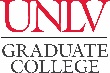 PLAN OF STUDY - Part IIMASTER OF EDUCATION IN CURRICULUM & INSTRUCTION – Secondary English Education ARL Program Track 2017-18Cataloghttps://catalog.unlv.edu/preview_program.php?catoid=20&poid=4942COURSE REQUIREMENTSResearch Course - 3 CreditsComplete one of the following courses:  CIG 690, EPY 702Research Course - 3 CreditsComplete one of the following courses:  CIG 690, EPY 702Research Course - 3 CreditsComplete one of the following courses:  CIG 690, EPY 702Research Course - 3 CreditsComplete one of the following courses:  CIG 690, EPY 702Research Course - 3 CreditsComplete one of the following courses:  CIG 690, EPY 702Research Course - 3 CreditsComplete one of the following courses:  CIG 690, EPY 702Research Course - 3 CreditsComplete one of the following courses:  CIG 690, EPY 702Research Course - 3 CreditsComplete one of the following courses:  CIG 690, EPY 702COURSE(Prefix & #)CREDITSGRADE (if completed)TERM(Taken/anticipated)SUBSTITUTION/TRANSFER (if applicable)SUBSTITUTION/TRANSFER (if applicable)SUBSTITUTION/TRANSFER (if applicable)SUBSTITUTION/TRANSFER (if applicable)COURSE(Prefix & #)CREDITSGRADE (if completed)TERM(Taken/anticipated)COURSECREDITSGRADEINSTITUTIONFoundations Course - 3 CreditsFoundations Course - 3 CreditsFoundations Course - 3 CreditsFoundations Course - 3 CreditsFoundations Course - 3 CreditsFoundations Course - 3 CreditsFoundations Course - 3 CreditsFoundations Course - 3 CreditsCOURSE(Prefix & #)CREDITSGRADE(if completed)TERM(Taken/anticipated)SUBSTITUTION/TRANSFER (if applicable)SUBSTITUTION/TRANSFER (if applicable)SUBSTITUTION/TRANSFER (if applicable)SUBSTITUTION/TRANSFER (if applicable)COURSE(Prefix & #)CREDITSGRADE(if completed)TERM(Taken/anticipated)COURSECREDITSGRADEINSTITUTIONCIG 660Curriculum and Instruction Course - 3 CreditsCurriculum and Instruction Course - 3 CreditsCurriculum and Instruction Course - 3 CreditsCurriculum and Instruction Course - 3 CreditsCurriculum and Instruction Course - 3 CreditsCurriculum and Instruction Course - 3 CreditsCurriculum and Instruction Course - 3 CreditsCurriculum and Instruction Course - 3 CreditsCOURSE(Prefix & #)CREDITSGRADE(if completed)TERM(Taken/anticipated)SUBSTITUTION/TRANSFER (if applicable)SUBSTITUTION/TRANSFER (if applicable)SUBSTITUTION/TRANSFER (if applicable)SUBSTITUTION/TRANSFER (if applicable)COURSE(Prefix & #)CREDITSGRADE(if completed)TERM(Taken/anticipated)COURSECREDITSGRADEINSTITUTIONCIS 684Pedagogy Courses - 18 CreditsPedagogy Courses - 18 CreditsPedagogy Courses - 18 CreditsPedagogy Courses - 18 CreditsPedagogy Courses - 18 CreditsPedagogy Courses - 18 CreditsPedagogy Courses - 18 CreditsPedagogy Courses - 18 CreditsCOURSE(Prefix & #)CREDITSGRADE(if completed)TERM(Taken/anticipated)SUBSTITUTION/TRANSFER (if applicable)SUBSTITUTION/TRANSFER (if applicable)SUBSTITUTION/TRANSFER (if applicable)SUBSTITUTION/TRANSFER (if applicable)COURSE(Prefix & #)CREDITSGRADE(if completed)TERM(Taken/anticipated)COURSECREDITSGRADEINSTITUTIONCIS 602CIS 603CIS 604ESP 701ESP 730TESL 752Methods and Assessment Courses - 6 CreditsMethods and Assessment Courses - 6 CreditsMethods and Assessment Courses - 6 CreditsMethods and Assessment Courses - 6 CreditsMethods and Assessment Courses - 6 CreditsMethods and Assessment Courses - 6 CreditsMethods and Assessment Courses - 6 CreditsMethods and Assessment Courses - 6 CreditsCOURSE(Prefix & #)CREDITSGRADE(if completed)TERM(Taken/anticipated)SUBSTITUTION/TRANSFER (if applicable)SUBSTITUTION/TRANSFER (if applicable)SUBSTITUTION/TRANSFER (if applicable)SUBSTITUTION/TRANSFER (if applicable)COURSE(Prefix & #)CREDITSGRADE(if completed)TERM(Taken/anticipated)COURSECREDITSGRADEINSTITUTIONCIS 533CIL 621Optional Course - 3 CreditsComplete one of the following courses:  CIL 616, CIT 602, EPY 707, TESL 753Optional Course - 3 CreditsComplete one of the following courses:  CIL 616, CIT 602, EPY 707, TESL 753Optional Course - 3 CreditsComplete one of the following courses:  CIL 616, CIT 602, EPY 707, TESL 753Optional Course - 3 CreditsComplete one of the following courses:  CIL 616, CIT 602, EPY 707, TESL 753Optional Course - 3 CreditsComplete one of the following courses:  CIL 616, CIT 602, EPY 707, TESL 753Optional Course - 3 CreditsComplete one of the following courses:  CIL 616, CIT 602, EPY 707, TESL 753Optional Course - 3 CreditsComplete one of the following courses:  CIL 616, CIT 602, EPY 707, TESL 753Optional Course - 3 CreditsComplete one of the following courses:  CIL 616, CIT 602, EPY 707, TESL 753COURSE(Prefix & #)CREDITSGRADE(if completed)TERM(Taken/anticipated)SUBSTITUTION/TRANSFER (if applicable)SUBSTITUTION/TRANSFER (if applicable)SUBSTITUTION/TRANSFER (if applicable)SUBSTITUTION/TRANSFER (if applicable)COURSE(Prefix & #)CREDITSGRADE(if completed)TERM(Taken/anticipated)COURSECREDITSGRADEINSTITUTIONCulminating Experience - 1 CreditCulminating Experience - 1 CreditCulminating Experience - 1 CreditCulminating Experience - 1 CreditCulminating Experience - 1 CreditCulminating Experience - 1 CreditCulminating Experience - 1 CreditCulminating Experience - 1 CreditCOURSE(Prefix & #)CREDITSGRADE(if completed)TERM(Taken/anticipated)SUBSTITUTION/TRANSFER (if applicable)SUBSTITUTION/TRANSFER (if applicable)SUBSTITUTION/TRANSFER (if applicable)SUBSTITUTION/TRANSFER (if applicable)COURSE(Prefix & #)CREDITSGRADE(if completed)TERM(Taken/anticipated)COURSECREDITSGRADEINSTITUTIONCIG 697TOTAL CREDITS* Minimum credits required for graduation = 37GRADUATION POLICIESA minimum of 50 percent of the degree program must be 700-level courses excluding thesis, dissertation, or professional/scholarly paper. Individual departments may require more than the Graduate College minimum.Courses used to fulfill requirements for one degree may not be used toward another degree. A candidate for an advanced degree or graduate certificate must have a minimum Graduate Program Grade Point Average of 3.00 to be eligible to graduate or receive the certificate.Refer to the Graduate Catalog for all Academic, Transfer Credit, and program-related policies and requirements.